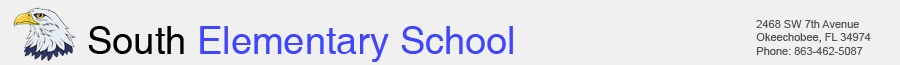 Monday Memo to Parents/Families							    Week of January 15, 2018*How to win grins and influence little people: Wake your child up on Saturday morning and treat them to breakfast at a restaurant. Monday, January 15, 2018Martin Luther King HolidayTuesday, January 16, 2018Students in 3rd through 5th grade will take the Performance Matters Science test beginning this week.Afterschool Tutorial today from 3:15 to 4:15 and runs every Tuesday and Thursday. Parents must provide their own transportation. A snack will be served to all attending students free of charge. School Board  Meeting at 6:00 p.m. The public is invitedThursday, January 18, 2018Report Cards go home. Possible Retention Letters go home. Please schedule a parent conference with your child’s teacher in the event your child brings home a Possible Retention Letter. Afterschool Tutorial today from 3:15 to 4:15 and runs every Tuesday and Thursday. Parents must provide their own transportation. A snack will be served to all attending students free of charge. Encourage your child to log in to iReady and Reflex Math and AR at home.  For iReady go to: https://cainc.i-ready.com/ 	Your child will know his/her username and password. For Reflex Math go to: https://www.reflexmath.com/  Your child will know his/her username and password. For AR go to: https://hosted84.reniearn.com/73214/Public/RPM/Login/Login.aspx?srclD=t All of our programs can be accessed from our South webpage at: http://southelementaryschool.sites.thedigitalbell.com/ South Elementary School Eagles SOAR!Tracy DowningMonday Memo to Parents/Families							    Week of January 15, 2018*How to win grins and influence little people: Wake your child up on Saturday morning and treat them to breakfast at a restaurant. Monday, January 15, 2018Martin Luther King HolidayTuesday, January 16, 2018Students in 3rd through 5th grade will take the Performance Matters Science test beginning this week.Afterschool Tutorial today from 3:15 to 4:15 and runs every Tuesday and Thursday. Parents must provide their own transportation. A snack will be served to all attending students free of charge. School Board  Meeting at 6:00 p.m. The public is invitedThursday, January 18, 2018Report Cards go home. Possible Retention Letters go home. Please schedule a parent conference with your child’s teacher in the event your child brings home a Possible Retention Letter. Afterschool Tutorial today from 3:15 to 4:15 and runs every Tuesday and Thursday. Parents must provide their own transportation. A snack will be served to all attending students free of charge. Encourage your child to log in to iReady and Reflex Math and AR at home.  For iReady go to: https://cainc.i-ready.com/ 	Your child will know his/her username and password. For Reflex Math go to: https://www.reflexmath.com/  Your child will know his/her username and password. For AR go to: https://hosted84.reniearn.com/73214/Public/RPM/Login/Login.aspx?srclD=t All of our programs can be accessed from our South webpage at: http://southelementaryschool.sites.thedigitalbell.com/ South Elementary School Eagles SOAR!Tracy DowningMemorándum del lunes para padres / familias 				Semana del 15 de enero de 2018* Cómo ganar sonrisas e influenciar a las personas pequeñas: Despierte a su hijo el sábado por la mañana y trátelo a desayunar en un restaurante.Lunes, 15 de enero de 2018• Martin Luther King HolidayMartes, 16 de enero de 2018• Los estudiantes de 3 ° a 5 ° grado tomarán la prueba de ciencias de Performance Matters a partir de esta semana.• Tutorial después de la escuela hoy de 3:15 a 4:15 y se ejecuta todos los martes y jueves. Los padres deben proporcionar su propio medio de transporte. Se servirá un refrigerio a todos los estudiantes que asisten sin costo alguno.• Reunión de la Junta Escolar a las 6:00 p.m. El público esta invitadoJueves, 18 de enero de 2018• Las libretas de calificaciones van a casa.• Posibles cartas de retención van a casa. Programe una reunión con el maestro de su hijo en caso de que su hijo lleve a casa una posible carta de retención.• Tutorial después de la escuela hoy de 3:15 a 4:15 y se ejecuta todos los martes y jueves. Los padres deben proporcionar su propio medio de transporte. Se servirá un refrigerio a todos los estudiantes que asisten sin costo alguno.Anime a su hijo a iniciar sesión en iReady y Reflex Math and AR en casa.• Para iReady, vaya a: https://cainc.i-ready.com/ Su hijo sabrá su nombre de usuario y contraseña.• Para Reflex Math vaya a: https://www.reflexmath.com/ Su hijo sabrá su nombre de usuario y contraseña.• Para AR, vaya a: https://hosted84.reniearn.com/73214/Public/RPM/Login/Login.aspx?srclD=t• Todos nuestros programas se pueden acceder desde nuestra página web del Sur en: http://southelementaryschool.sites.thedigitalbell.com/South Elementary School Eagles ¡ALERTA!Tracy DowningMemorándum del lunes para padres / familias 				Semana del 15 de enero de 2018* Cómo ganar sonrisas e influenciar a las personas pequeñas: Despierte a su hijo el sábado por la mañana y trátelo a desayunar en un restaurante.Lunes, 15 de enero de 2018• Martin Luther King HolidayMartes, 16 de enero de 2018• Los estudiantes de 3 ° a 5 ° grado tomarán la prueba de ciencias de Performance Matters a partir de esta semana.• Tutorial después de la escuela hoy de 3:15 a 4:15 y se ejecuta todos los martes y jueves. Los padres deben proporcionar su propio medio de transporte. Se servirá un refrigerio a todos los estudiantes que asisten sin costo alguno.• Reunión de la Junta Escolar a las 6:00 p.m. El público esta invitadoJueves, 18 de enero de 2018• Las libretas de calificaciones van a casa.• Posibles cartas de retención van a casa. Programe una reunión con el maestro de su hijo en caso de que su hijo lleve a casa una posible carta de retención.• Tutorial después de la escuela hoy de 3:15 a 4:15 y se ejecuta todos los martes y jueves. Los padres deben proporcionar su propio medio de transporte. Se servirá un refrigerio a todos los estudiantes que asisten sin costo alguno.Anime a su hijo a iniciar sesión en iReady y Reflex Math and AR en casa.• Para iReady, vaya a: https://cainc.i-ready.com/ Su hijo sabrá su nombre de usuario y contraseña.• Para Reflex Math vaya a: https://www.reflexmath.com/ Su hijo sabrá su nombre de usuario y contraseña.• Para AR, vaya a: https://hosted84.reniearn.com/73214/Public/RPM/Login/Login.aspx?srclD=t• Todos nuestros programas se pueden acceder desde nuestra página web del Sur en: http://southelementaryschool.sites.thedigitalbell.com/South Elementary School Eagles ¡ALERTA!Tracy Downing